МАРТ  2022  годПРОДАВЕЦ, КОНТРОЛЕР-КАССИР, ТОВАРОВЕД 1. Срочно требуется продавец в кафе быстрого питания. Тел. 8-9000-48-00062. В ООО "Элемент-Трейд" (ТС "Монетка") требуются продавцы, з/п от 20000 до 35000 руб. Тел. 8( 922) 2203213 Никифорова Валентина Александровна.3. В АКЦИОНЕРНОЕ ОБЩЕСТВО "ТАНДЕР", магазин «Магнит» требуются продавцы, з\п от 26000 руб. Обращаться по телефону: 8 (965) 5673072, Гладких Анастасия Сергеевна. 4. В ООО "ГАСТРОНОМ ЗАПАД"-Магазин "Гастроном" требуется продавец, контролер-кассир, з/п от 16000 руб. Обращаться по тел.: 8 (922) 1770410 Анна.ПОВАР, КОНДИТЕР, ТЕХНОЛОГ 1. В кафе «Вареничное» требуется повар, з/п от 27000 до 35 000 руб. Обращаться по тел: 8(922) 2205799, Роман Рафаилович.2. В МОУ СОШ № 9 требуется повар, з/п от 18 000 руб. Тел. 8 (34385)541863. В ресторан «Надеждинский» требуются повара, з/п от 18000 руб. Обращаться по телефону: 8(952) 7344202,  Адамова Елена Геннадьевна.4. В МБДОУ д/с N 18 «Яблонька» требуется повар, з/п от 16000 руб. Тел.: 8 (34385) 75801 Богатырева Надежда Ивановна.ОФИЦИАНТ, БАРМЕН, АДМИНИСТРАТОР1. В ресторан «Надеждинский» требуются официанты, з/п от 17000 руб. Обращаться по телефону: 8(952) 7344202,  Адамова Елена Геннадьевна.БУХГАЛТЕР1. В МАДОУ д/с № 16 Тополек требуется бухгалтер, з/п от 20 000 до 30 000 руб. Тел.: 8 (34385) 54531 Кудленко Ольга Павловна.2. В ООО «Юбилейное» требуется бухгалтер, з/п от 20000. Тел.8(950) 6395400ЛОГИСТ1. В ООО «СеровБулка» требуется кладовщик, з\п от 16000 руб. Обращаться по тел.: 8 (34385) 61660, Казанцева Лариса Владимировна,2. В АО Серовский городской молочный завод требуется кладовщик, з/п от 26000 до 35000 руб. Тел. (34385) 48909 доб. (120), Пьянкова Елена Васильевна, начальник отдела кадров.3. В ООО Старый хлебозавод требуется кладовщик, з/п до 30000 руб.  Обращаться по телефону:  8 (999) 5695083, Кравченко Олег Олегович. 4. В ООО «Юбилейное» требуется кладовщик, з/п от 20000 до 25000 руб. Тел.8(950) 6395400 Галина Анатольевна.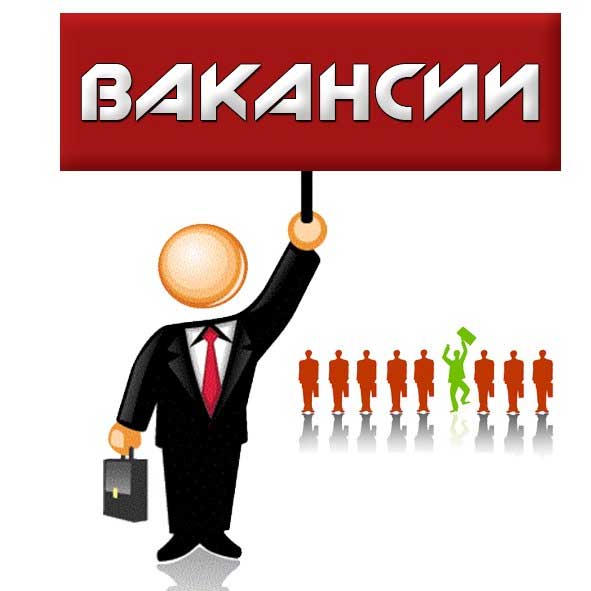 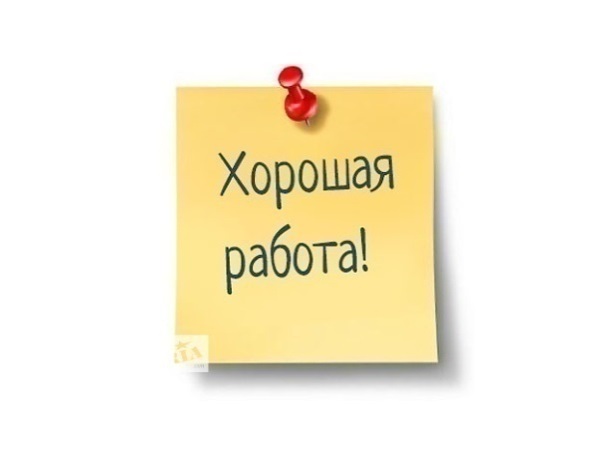 